Special Right TrianglesLearning Target: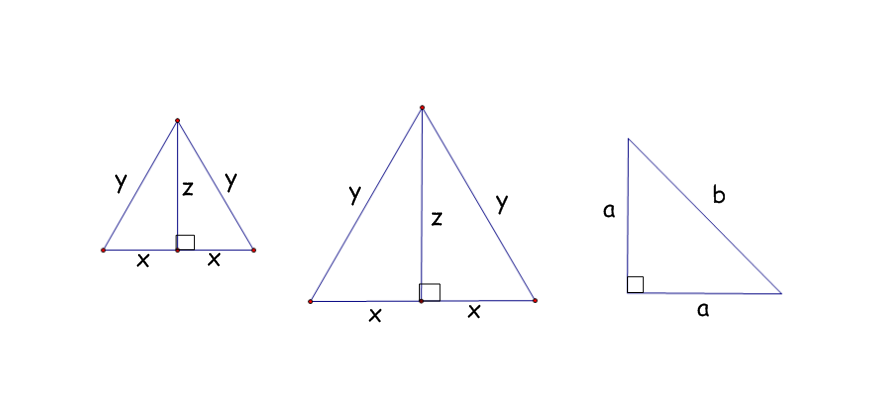 Two special kinds of right triangles are: 45-45-90  and 30– 60 – 90 1) Measure the angles, side lengths to the nearest tenth of a centimeter.2) Describe the triangles formed by the altitudes.3) Find the following ratios for each triangle:4) Compare the ratios from #3.  Are the results similar for any of your triangles?5)  Use your calculator to find  _________ and __________Draw a picture of both triangles to demonstrate the formulas.30– 60 – 90					45-45-90  									Find the missing sides using your formulas.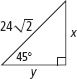 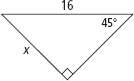 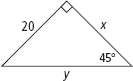 1)					2) 					3)	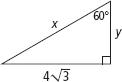 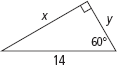 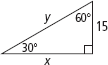 4) 					5)					6)7)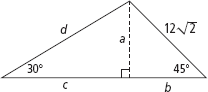 